НАКАЗПО ГАННІВСЬКОМУ ЛІЦЕЮПЕТРІВСЬКОЇ СЕЛИЩНОЇ РАДИ ОЛЕКСАНДРІЙСЬКОГО РАЙОНУ КІРОВОГРАДСЬКОЇ ОБЛАСТІ19.05. 2023                                                                                                    № 63с. ГаннівкаПро підсумки  проведення Тижня знань безпеки життєдіяльності Відповідно  до  наказу  директора Ганнівського ліцею  Петрівської селищної ради Олександрійського району Кіровоградської області від 15 травня 2023року № 61 «Про проведення Тижня знань безпеки життєдіяльності та з метою  проведення профілактичної роботи серед учасників освітнього процесу щодо запобігання випадкам травматизму під час навчання та в побуті, виховання поважного ставлення до безпеки людини, усвідомлення необхідності вироблення навичок дотримання правил поведінки у надзвичайних ситуаціях, підняття рівня інформаційно-просвітницької роботи з питань  безпечної життєдіяльності учасників освітнього процесу з 15 по 19 травня був проведений Тиждень знань безпеки життєдіяльності на тему «Ідеш у путь - обережним будь!» (безпека дорожнього руху, в умовах воєнного стану).Під час Тижня в усіх класах Ганнівського ліцею, Володимирівської філії Ганнівського ліцею, Іскрівської філії, Ганнівського ліцею були проведені онлайн ігри, онлайн вікторини, онлайн тестування, тренінги, бесіди, перегляд тематичних відеофільмів, виготовлення колажу, стіннівок та спільних презентацій. Заходи проводилися згідно складеного плану-сітки. Вчителями, класними керівниками були проведені заходи, що передбачали як теоретичні, так і практичні застосування набутих знань і умінь.       По закінченню Тижня всі класні керівники та класоводи підготували та здали матеріали проведення Тижня.     Заходи, які були проведені впродовж Тижня були актуальними, цікавими, корисними та різноманітними. Робота вчителів допоможе дітям убезпечити себе в реальному житті на дорозі у воєнний час та принесе свої результати, що допоможе істотно знизити кількість ДТП за участю дітей. Підсумки Тижня знань безпеки життєдіяльності було  висвітлено в інформації (додається додаток 1, примірник 1, сторінок2, додаток 2,примірник 1,сторінок 1, додаток 3,примірник 1,сторінок 1).Виходячи з вищезазначеногоНАКАЗУЮ:Відзначити належне проведення Тижня безпеки життєдіяльності у Ганнівському ліцеї (ОСАДЧЕНКО Н.М.),  Володимирівській філії Ганнівського ліцею (ПОГОРЄЛА Т.М.) та Іскрівській філії Ганнівського ліцею (ЮРЧЕНКО М.А.). Контроль за виконанням даного наказу покласти на заступника директора з навчально-виховної роботи Ганнівського ліцею СОЛОМКУ Т.В., завідувача Володимирівської філії Ганнівського ліцею МІЩЕНКО М. І., на заступника завідувача з навчально-виховної роботи Іскрівської філії Ганнівського ліцею БАРАНЬКО Т.В. Директор                                                                                                 Ольга КАНІВЕЦЬЗ наказом ознайомлені:                                                                         Наталія ОСАДЧЕНКОТетяна СОЛОМКАТетяна БАРАНЬКОМарина МІЩЕНКОТетяна ПОГОРЄЛАМирослава ЮРЧЕНКОДодаток №1до наказу директора 19.05.2023 № 63Інформація про проведення Тижня знань безпеки життєдіяльності  «Ідеш у путь - обережним будь!» (безпека дорожнього руху, в умовах воєнного стану).         На виконання наказу по Ганнівському ліцею від 15 травня 2023 року № 63 «Про проведення Тижня  знань безпеки життєдіяльності» та з метою проведення профілактичної роботи серед учасників освітнього процесу щодо запобігання випадкам травматизму під час навчання та в побуті, виховання поважного ставлення до безпеки людини, усвідомлення необхідності вироблення навичок дотримання правил поведінки у надзвичайних ситуаціях, підняття рівня інформаційно-просвітницької роботи з питань  безпечної життєдіяльності учасників освітнього процесу був проведений Тиждень знань безпеки життєдіяльності «Ідеш у путь - обережним будь!» (безпека дорожнього руху, в умовах воєнного стану).         Заходи проводилися згідно складеного плану-сітки. Вчителями, класними керівниками були проведені заходи, що передбачали як теоретичні, так і практичні застосування набутих знань і умінь.         Тиждень розпочався з повідомлення заступника директора з навчально-виховної роботи ОСАДЧЕНКО Н.М. у класних  групах, де повідомила учням про початок тижня та ознайомила з планом. Проведено Єдиний онлайн урок «Безпека на дорозі — безпека життя» (1-9 класи).Всі заходи проводилися в онлайн режимі. Класні  керівники проводили онлайн ігри, онлайн вікторини, онлайн тестування, тренінги,  бесіди, переглядали тематичні відеофільми, створювали спільні презентації, виготовляли колажі, стіннівки, малювали малюнки. Класні керівники використовують сучасні форми та методи навчання в даних умовах часу.Педагог-організатор ПИЛИПЕНО В.І. створювала  фотоколаж «Дорога. Учасники». Практичний психолог ГРИШАЄВА О.В. провела  - онлайн - тренінг «Безпечний рух- запорука життя та здоров’я». Соціальний педагог ЖУКОВА М.С. провела онлайн тренінг «Дорога! Пішохід!». Вчителями основ здоров’я ОСАДЧЕНКО Н.М. та біології РОБОТА Н.А.  було проведене онлайн  заняття «Перша допомога при травмах в ДТП». Класні керівники провели ряд бесід: «Основні правила поведінки дитини на вулиці, дорозі», «Дорога та її учасники» КРАМАРЕНКО В.В. МАРЧЕНКО А.В. провела відео годину спілкування на тему «Молодь за безпечний рух". МІЛЯР К.В. грала з першокласниками в гру «Я знаю правила дорожнього руху ".ОПАЛАТЕНКО В.С. подорожувала з учнями 2 класу по країні Правил Дорожнього руху. ВИСТОРОПСЬКА Н.С. провела вікторину для учнів 4 класу  «Пам'ятай, що на дорозі не варто жартувати." ГАЛІБА О.А з учнями 9 класу створила спільну презентацію «Дорожній рух»          Заходи, які були проведені впродовж Тижня були цікавими, корисними та різноманітними. Робота вчителів допоможе дітям убезпечити себе в реальному житті на дорозі та принесе свої результати, що допоможе істотно знизити кількість ДТП за участю дітей. Під час проведення вищезгаданих заходів діти повторили, узагальнили та систематизували знання про правила дорожнього руху та дорожні знаки, навчилися застосовувати свої знання в певних життєвих ситуаціях, продовжили розвивати увагу, спостережливість, логічне мислення, мову, пам’ять, уміння орієнтуватися на вулицях за допомогою дорожніх знаків.    Вся робота протягом тижня була спрямована на підвищення поінформованості учасників освітнього процесу про негативні наслідки дорожньо-транспортних пригод та стимулювання дій, спрямованих на усунення основних факторів ризику дорожньо-транспортного травматизму.Заступник директора з навчально-виховної роботи                             Наталія ОСАДЧЕНКО.Додаток №2до наказу директора 19.05.2023 № 63Інформація про проведення Тижня знань безпеки життєдіяльності  «Ідеш у путь - обережним будь!» (безпека дорожнього руху, в умовах воєнного стану).    В закладі було створено оргкомітет з організації підготовки та проведення Тижня.         Впродовж всього тижня вчителями  проводились онлайн заняття, ігри, бесіди на данну тематику, також розігрувалися та аналізувалися ситуації, які характеризують порушення прав дітей і закріплюють їх обов’язки.   Робота з дітьми проводилася за такими основними напрямками: виховання патріотизму; виховання поваги до прав людини; виховання толерантності; критичного ставлення до себе; чуйного ставлення до всіх членів суспільства.Відповідно до тематики Тижня в закладі були проведені заходи:  Протягом тижня класні керівники організовували для своїх учнів бесіди, вікторини, конкурси, заочні подорожі, уявні мандрівки з питань повторення знань з безпеки дорожнього руху.У шкільній бібліотеці (бібліотекар Чеча М.О.) організована виставка «Дорожні правила єдині – пам’ятати їх повинні»Класні керівники в класних групах розмістили «Пам'ятки з правил дорожнього руху», в яких звернули увагу основні правила поведінки на вулиці.В нашому суспільстві існує дуже багато правил. Одними з таких правил є правила дорожнього руху. Вони допомагають зберегти життя багатьох людей. Ці правила повинні знати і дорослі, і діти.В рамках Тижня безпеки дорожнього руху «Їдеш у путь-обережним будь»  проведені години спілкування. Цікаво пройшла вікторина в 2 класі (класний керівник Гирик В.І.) «Ми знаємо правила дорожнього руху».Слід відмітити належне  проведення класними керівниками Єдиного онлайн-уроку «Безпечна дорога додому». Учні 8 класу (класний керівник Лісайчук Н.С.) переглянули відео «Безпека на дорозі під час воєнного стану», пригадали правила про дорожній рух і правила безпечної поведінки на вулицях. А учні 5 класу разом з класним керівником Ляхович І.Б. створили буклет «Пам'ятка з правил дорожнього руху».	Учні початкових класів загадували і відгадували загадки  та ребуси про дорожній рух. А учні 5-9 класів працювали над кросвордом.Учні 2 класу разом зі своїм класним керівником виготовили книжку-розкладку «Загадки про дорожній рух».Хомич Л.М., вчитель біології та хімії провела з учнями практичне заняття з надання домедичної допомоги постраждалим внаслідок ДТП.Завершився тиждень флешмобом-руханкою «Молодь за безпеку дорожнього руху».На сайті школи в рубриці «Тиждень БЖ» розміщені «Поради батькам про безпеку дорожнього руху) Завідувач філією                                                                           Марина МІЩЕНКОДодаток №3до наказу директора 19.05.2023 № 63Інформація про проведення Тижня знань безпеки життєдіяльності  «Ідеш у путь - обережним будь!» (безпека дорожнього руху, в умовах воєнного стану).Впродовж тижня в школі у кожному класі було проведено низку тематичних бесід, вікторин, ігор, занять:15.05.2023  Баранько Т.В.  Єдиний онлайн урок «Безпека на дорозі — безпека життя» Частина 2 (2-9 класи)Баранько Т.В.  Квест "Мій друг-безпечний рух!" (9 клас)Сидоренко Н.М. Виховна година на тему : “ Молоде покоління    за           безпеку руху ". (8 клас)Гришаєва О.А.      Вікторина:"Мій друг- безпечний рух" (3 клас)16.05. 2023. Єфімова Ю.С.    Гра з правил дорожнього руху " Так - ні" (5 клас)17.05. 2023. Ткаченко Н.Г.  Гра “Подорож по країні Правил Дорожнього руху ". (2 клас)18.05.2023. Амброзяк І.І.  Вікторина "Усім треба пам'ятати, що на дорозі не варто жартувати." (4 клас)19.05.20223. Баранько О.О. Дусмурадова Л.Г. Гра-вікторина  "Усім треба пам’ятати, що на дорозі не варто жартувати"(6 - 7 клас),  Юрченко М.А. -  малюнковий челендж «Малюнки від світлофора Моргайка» Під час проведення вищезгаданих заходів діти повторили, узагальнили та систематизували знання про правила дорожнього руху та дорожні знаки, навчилися застосовувати свої знання в певних життєвих ситуаціях, продовжили розвивати увагу, спостережливість, логічне мислення, мову, пам’ять, уміння орієнтуватися на вулицях за допомогою дорожніх знаків. Учні обговорили основні правила поведінки на вулиці та дійшли висновку, що знання правил дорожнього руху, уважність, обережність на дорогах – це запорука власної безпеки.    	Вся робота впродовж тижня була спрямована на підвищення поінформованості учасників навчального процесу про негативні наслідки дорожньо-транспортних пригод та стимулювання дій, спрямованих на усунення основних факторів ризику дорожньо-транспортного травматизму.Заступник завідувача                                                              Тетяна БАРАНЬКО.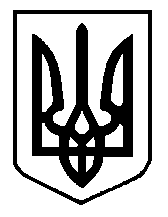 